https://www.midianews.com.br/opiniao/fiscalizacao-na-saude/329690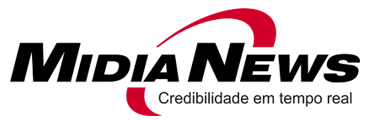 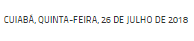 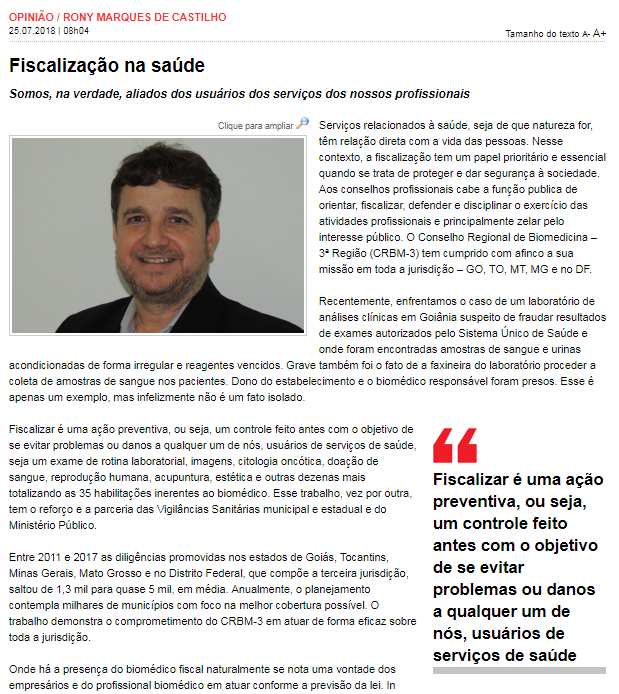 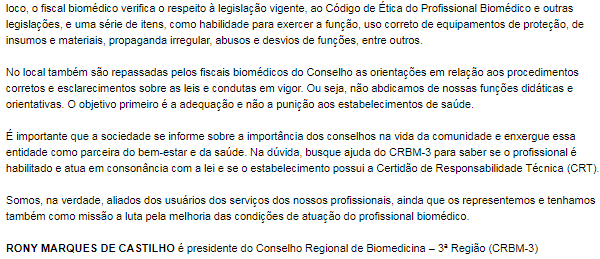 